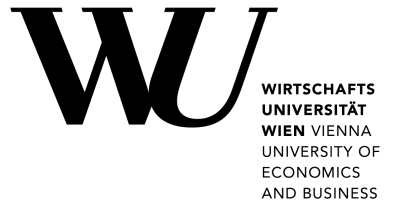 Application for a Research ContractScheme for senior researchersExecutive Summary (1/2 page)Overview of the planned research projectMotivation (1/2 page)Motivation of the applicant to apply for the fundingPersonal research focus and highlights of recent work (1 page) Short description of the overall scientific field(s) the applicant works inHighlights of research in the last yearsResearch projectState of the art, problem statement and research question(s) (1,5 pages)State of the art of the proposed research projectProblem statement and research question(s)Description of the applied research method(s), including a maximum of 7 central publications Research plan (1 page)Concise explanation of the project steps and work packagesWork and time plan Targeted output (1 page)Objectives and expected results and their impact on the scientific communityExploitation/Dissemination of project resultsTargeted third party project applications (1/2 page)How will the project’s outcomes lead to project applicationsTargeted funding schemesNexus between project and international research facility (1 page)Information on the international research facility (university) and the involved international scholarsExplanation how the stay abroad and the project have a positive impact on the research profileDisclosed to the Forschungsservice/Rectorate onlyDetailed plan for the substitution of the applicant (1 page)Name(s) of planned substitutional personnel, qualification, hours of weekly employmentDescription of the tasks at WU of the replacement personnel
Courses affected by the research contract. The column “instructors” includes the names of the instructors (if possible) and their terms of employment.Cost tableEstimated budget (includes also the budget needed for the substitution of the applicant)Nexus between the research project and the research strategy of the department/research institute/competence centre (1/2 page)Short Project Title: Planned time of the sabbatical:Start and end dateName of Applicant:Academic title/position:Unit:Contact informationE-Mail:Telephone Number:Course titleInstructor(s)……Cost categoryDescriptionAmount………TOTAL SUM:€